INDICAÇÃO N.º 8/2020Ementa: Poda das árvores ao longo da Rua Nicolau Vinícius Parodi, no Jardim Monte Verde.Exma. Senhora Presidente.Justificativa:Tendo em vista a situação que se encontra, a Rua Nicolau Vinícius Parodi, com as árvores crescendo e invadindo a via,  dificultando a  visão dos motoristas, o que irrefutavelmente coloca em risco a segurança de quem por ali transita, a Vereadora Mônica Morandi requer nos termos do art. 127 do regimento interno, que seja encaminhada ao Exmo. Prefeito Municipal a seguinte indicação:	Que seja realizada, urgentemente a poda das árvores, bem como o corte de mato e limpeza das margens, na via indicada.  Valinhos, 08 de janeiro de 2020.____________________Mônica MorandiVereadora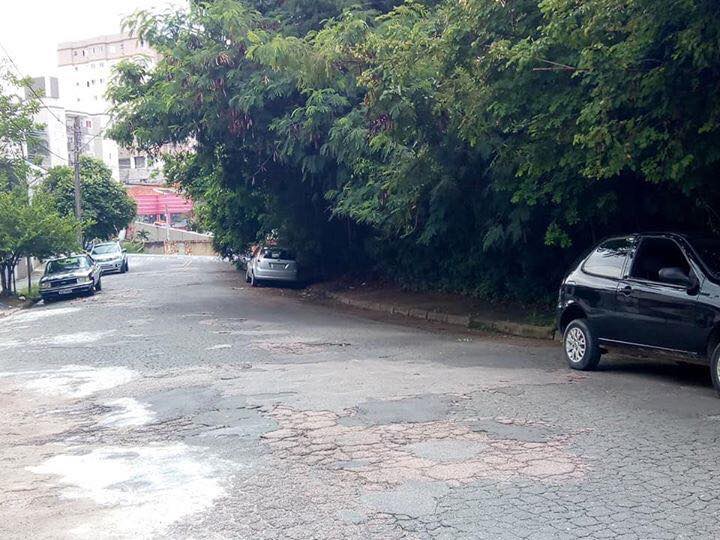 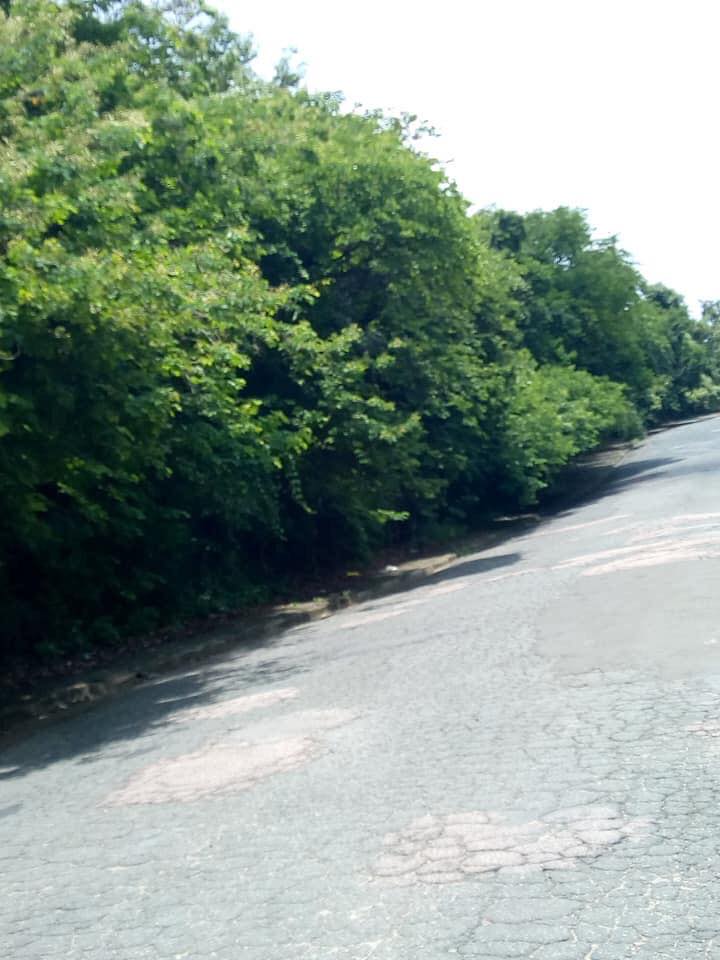 